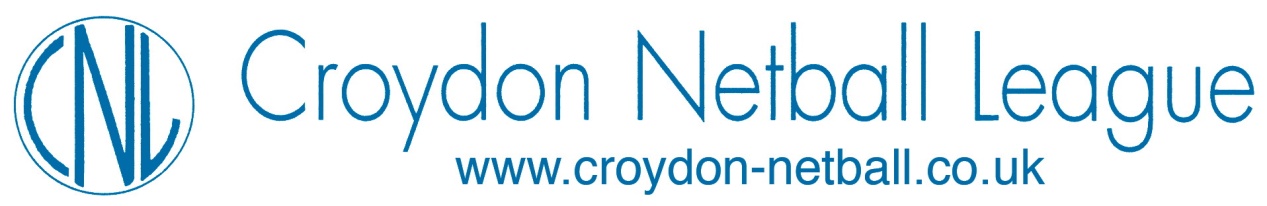 Return completed from to:  CNL Treasurer -  netball.jmm@gmail.com or post to address below                                                                                                           (Please print or photocopy this application form if necessary)SPORTS GRANT APPLICANT DETAILS FOR AFFILIATED PLAYER/CLUB/OFFICIALS/OTHERSPORTS GRANT APPLICANT DETAILS FOR AFFILIATED PLAYER/CLUB/OFFICIALS/OTHERSPORTS GRANT APPLICANT DETAILS FOR AFFILIATED PLAYER/CLUB/OFFICIALS/OTHERSPORTS GRANT APPLICANT DETAILS FOR AFFILIATED PLAYER/CLUB/OFFICIALS/OTHERSPORTS GRANT APPLICANT DETAILS FOR AFFILIATED PLAYER/CLUB/OFFICIALS/OTHERSPORTS GRANT APPLICANT DETAILS FOR AFFILIATED PLAYER/CLUB/OFFICIALS/OTHERSPORTS GRANT APPLICANT DETAILS FOR AFFILIATED PLAYER/CLUB/OFFICIALS/OTHERSPORTS GRANT APPLICANT DETAILS FOR AFFILIATED PLAYER/CLUB/OFFICIALS/OTHERSPORTS GRANT APPLICANT DETAILS FOR AFFILIATED PLAYER/CLUB/OFFICIALS/OTHERSPORTS GRANT APPLICANT DETAILS FOR AFFILIATED PLAYER/CLUB/OFFICIALS/OTHERSPORTS GRANT APPLICANT DETAILS FOR AFFILIATED PLAYER/CLUB/OFFICIALS/OTHERSPORTS GRANT APPLICANT DETAILS FOR AFFILIATED PLAYER/CLUB/OFFICIALS/OTHERSPORTS GRANT APPLICANT DETAILS FOR AFFILIATED PLAYER/CLUB/OFFICIALS/OTHERSPORTS GRANT APPLICANT DETAILS FOR AFFILIATED PLAYER/CLUB/OFFICIALS/OTHERGrant CategoryPlayerUmpire      CoachCoach ClubOtherMain Contact Contact Tel. No.Contact Tel. No.Contact Tel. No.Contact Tel. No.EN Personal IDEN Club IDEN Club IDEN Club IDEN Club IDForenameSurnameSurnameSurnameSurnameAddress 1Address 2PostcodePostcodePostcodeEmail                                      @                                      @                                      @                                      @                                      @                                      @                                      @                                      @                                      @                                      @                                      @                                      @                                      @TelephoneHomeHomeMobileMobileMobileI confirm that I have read and agree to the terms and conditions for the CNL Sports Grant Scheme in relation to this requestI confirm that I have read and agree to the terms and conditions for the CNL Sports Grant Scheme in relation to this requestI confirm that I have read and agree to the terms and conditions for the CNL Sports Grant Scheme in relation to this requestI confirm that I have read and agree to the terms and conditions for the CNL Sports Grant Scheme in relation to this requestI confirm that I have read and agree to the terms and conditions for the CNL Sports Grant Scheme in relation to this requestI confirm that I have read and agree to the terms and conditions for the CNL Sports Grant Scheme in relation to this requestI confirm that I have read and agree to the terms and conditions for the CNL Sports Grant Scheme in relation to this requestI confirm that I have read and agree to the terms and conditions for the CNL Sports Grant Scheme in relation to this requestI confirm that I have read and agree to the terms and conditions for the CNL Sports Grant Scheme in relation to this requestI confirm that I have read and agree to the terms and conditions for the CNL Sports Grant Scheme in relation to this requestPlease tick boxas acceptancePlease tick boxas acceptancePlease tick boxas acceptanceDETAILS OF APPLICATIONDETAILS OF APPLICATIONDETAILS OF APPLICATIONDETAILS OF APPLICATIONDETAILS OF APPLICATIONDETAILS OF APPLICATIONDETAILS OF APPLICATIONDETAILS OF APPLICATIONDETAILS OF APPLICATIONDETAILS OF APPLICATIONDETAILS OF APPLICATIONDETAILS OF APPLICATIONDETAILS OF APPLICATIONDETAILS OF APPLICATIONDETAILS OF APPLICATIONOFFICIAL USE ONLYOFFICIAL USE ONLYOFFICIAL USE ONLYOFFICIAL USE ONLYOFFICIAL USE ONLYOFFICIAL USE ONLYDate Received_ _ / _ _ / _ _Committee DecisionCommittee Decision   Approved    /   RejectedIf approved, value£Payee detailsA/c No.Sort Code         -         -Online Payment Made